CASINO DE AGRICULTURA / VALENCIACLUB DE LECTURA2017-2018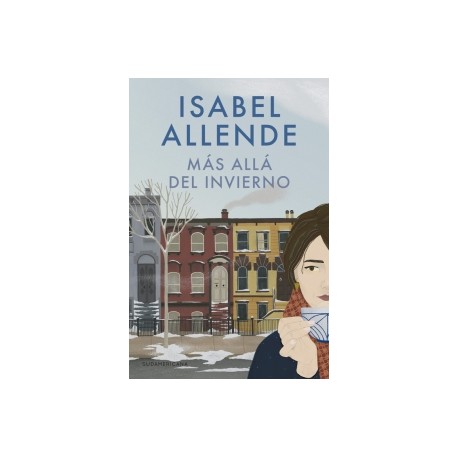 LUNES 26 DE MARZO DE 201818 HORASMÁS ALLÁ DEL INVIERNO Es oír el nombre de algunos autores/as para que corramos a la librería más cercana a agenciarnos su último trabajo, sabiendo por anticipado que será un nuevo triunfo de la literatura, ya que la bibliografía que arrastran estos escritores es rica en historias originales y narradas a la perfección.
Isabel Allende, prolífica escritora chilena, es un claro ejemplo de ello. Una persona que, al día de hoy, no tiene que demostrar nada a nadie, ya que su carrera literaria habla por sí sola. Ha llovido mucho desde su primer trabajo, La casa de los espíritus, y desde entonces esta versátil autora no ha parado de obsequiar a los lectores con historias dignas de atesorar en cualquier biblioteca particular que se precie. Galardonada en Chile con el Premio Nacional de Literatura y en Dinamarca con el Premio Hans Christian Andersen, se ha ganado, más que de sobra, un puesto eminente en el quinto arte, con sus obras traducidas en treinta y cinco idiomas.
Ahora, vuelve con su último libro, Más allá del invierno, una historia que ahonda en el alma humana y todo lo que ésta esconde. Richard, Lucía y Evelyn son los protagonistas de esta trama que entrecruzará el destino de los tres y sacudirá sus vidas de una forma que jamás hubieran imaginado.
Una devastadora tormenta es el detonante para que estos residentes neoyorkinos acaben lidiando contra una imprevista adversidad, a la vez que en su interior se desata la peor tormenta de todas: el recuerdo del pasado y la dureza de afrontar un futuro esperanzador en contraposición con todo lo que cada uno ha perdido.Aislados por la nieve y obligados a compartir un único espacio, estas tres personas, quienes en una situación normal jamás habrían barajado la opción de romper con su autoimpuesta soledad, se verán abocados a compartir las vivencias personales que han provocado que sus corazones sean fragmentos endebles a la espera del fatídico día en que todo acabe. Juntos, intentarán no solo solventar el problema que la tormenta ha traído, sino cicatrizar esas heridas pasadas que han hecho de sus vidas un cascarón vacío.
La crudeza de las bandas latinas, el negocio del tráfico humano, la odisea diaria de miles de inmigrantes que se juegan la vida para cruzar la frontera son temas que Isabel Allende retrata sin tapujos, haciéndonos ver la parte más oscura del alma humana, donde la vida de las personas vale lo que estén dispuestas a pagar para cambiar de país o el valor que algunos hombres de negocios quieran dar a esas vidas.Pero entre tanta dureza hay también esperanza. En este caso, la de tres desconocidos que se unen casualmente, ayudándose a descubrir que entre tanta oscuridad brilla siempre una tenue luz.La autora crea con este libro un sendero cultural lleno de obstáculos que resolver con la más poderosa de las fuerzas: el amor. En definitiva, un libro imprescindible para todo lector que quiera hacer un viaje inolvidable y enriquecedor. (David Carrasco, 7 de septiembre de 2017)OPINIÓN PERSONAL María DelgadoIsabel Allende comenzó a escribir esta novela un 8 de enero, porque durante treinta años, éste es el día en el que ha iniciado cada uno de sus libros. Así lo expresa en las últimas páginas, las destinadas a los agradecimientos.En esta ocasión, Allende nos ha traído una obra reivindicativa y política que, si bien no está a la altura de Inés del alma mía o La casa de los espíritus, sí me ha parecido excelente por el buen enfoque de una denuncia social. De hecho, hace unos meses leí El amante japonés, la novela anterior, la cual me había gustado mucho, y he de decir que Más allá del invierno me ha gustado todavía más. Siempre digo que adoro a Isabel Allende cuando es ella, cuando no se escapa de su estilo o registro para crear obras como El juego de Ripper o La ciudad de las bestias, novelas que no me gustaron. A mí me gusta la Isabel Allende de Inés del alma mía, la de Paula, la de La casa de los espíritus, y con esta novela sí he obtenido lo que buscaba.La historia se centra en la supervivencia moral, física y política, ya sea en forma de exilio por la imposición de un sistema político nada favorable, por la esperanza de una vida sin violencia o la tortura que genera una terrible historia de amor pasada. Para todo ello, Isabel Allende ofrece un resquicio de positivismo y clarifica que el amor, como la gente noble, puede llegar en cualquier momento y a cualquier edad. Existen tres personajes principales: Richard, un americano de carácter tranquilo de edad madura con un pasado amoroso delicado; Lucía, una chilena que años atrás huyó de su país al producirse la caída del gobierno de Salvador Allende; y Evelyn, una jovencísima guatemalteca que tras vivir momentos de gran brutalidad en su pueblo natal su abuela decide enviarla a Los Estados Unidos de forma ilegal. El escenario inicial es un Brooklyn nevado y casi aislado por el temporal, y a medida que la historia avanza de intercalan capítulos donde se muestra el pasado de los tres personajes en Chile, Guatemala, Nueva York y Brasil. Evidentemente, de las tres historias la que más me ha conmovido ha sido la de Evelyn, inmigrante ilegal y tartamuda cuyo pasado turbulento me mantuvo pegada a las páginas. En una entrevista a Isabel Allende leí que no había necesitado inventar demasiado sobre Evelyn, porque había conocido a muchas. Y yo no me quiero imaginar qué más situaciones existen viviendo en un mundo de tanta pobreza y delincuencia. Evelyn representa la fragilidad de la novela, es la víctima, una chica joven que ha vivido lo que cien personas. Su entrada a Los Estados Unidos me pareció sobrecogedora por el peligro al que se enfrenta. Es una inmigrante que arriesga su vida, pero es que la anterior, en Guatemala, era mucho peor. Creo que vivir con miedo es de las peores cosas que le puede suceder a alguien, y por eso me ha gustado que Allende haya escrito sobre estos casos que vemos tan lejos de nosotros, que no nos salpican directamente pero que existen.Como he dicho, la novela me ha gustado mucho. No sólo por el estilo realista y directo sino por el mensaje que ha transmitido con esta novela en forma de crítica social. No es demasiado extensa, ya que la letra es grande y a pesar del contenido político, éste resulta sutil, de manera que la novela no se hace pesada y la lectura es ágil. En resumen, es una novela que recomiendo.OPINIÓN Hace muchos años intenté leer a Isabel Allende. No era el momento y nunca volví a intentarlo. Pensé que ya era el momento con tanta buena recomendación y me puse a ello con su nueva novela, Más allá del invierno. No conocía la prosa de Isabel Allende tan reconocida y tan aclamada. He empezado leyendo un libro diferente, pero que me ha calado mucho. Me ha gustado su forma de transmitir sentimientos y de llegar al lector de una forma sencilla. La historia también me ha encantado: contando una historia tan sencilla, nos adentra a lo más profundo del ser humano y además nos regala una realidad muy actual y que nos llega con una gran crítica social. Más allá del invierno nos cuenta la historia de tres personas totalmente opuestas y con muy diferente visión de la vida. Tres personas que nunca jamás se hubieran juntado ni nunca se hubieran hecho amigas, ya que sus vidas son antagónicas. Pero el cadáver de una chica, una fisioterapeuta hallada en el maletero de un automóvil, será el vínculo de unión de los tres personajes. Mientras van ocurriendo los acontecimientos con el cadáver seremos los lectores quien descubramos quiénes son esos personajes tan peculiares, e iremos descubriendo quién se esconde tras máscaras de diferente tonalidad: más fría y con desapego, más sensible y receptiva o asustadiza y recelosa. Tengo que alabar dos cosas que en este libro destacan: la prosa tan profunda, sencilla y penetrante en el lector de Isabel Allende, y segundo muy importante y lo mejor del libro son los personajes. El perfil psicológico de los tres personajes, e incluso de alguno secundario, es impresionante y grandioso. Nos presenta a unos personajes con una cara y un disfraz para luego ir descubriendo mejor y más intrínsecamente a tres personajes increíblemente reales y humanos. La prosa de Allende me ha sorprendido gratamente. Aunque se nota que es una autora latinoamericana, pero escribe de forma sencilla, natural y muy especial ya que de una forma tan genuina conquista al lector en apenas unas páginas. También destaco la ambientación tan lograda y que nos rodea hasta el último momento. No es lo más notorio, pero nos encontramos con una situación atmosférica extrema donde el frío y la nieve destacan, lo que conlleva una ambiente solitario, gélido y confuso. La historia me ha parecido increíblemente bella. Tres personas opuestas entre sí con un cadáver entre manos. Parecería una novela negra, pero el cadáver es el pretexto para contarnos varias historias de superación y las tres totalmente diferentes. Nos adentramos a una historia de inmigración ilegal donde nos sentiremos totalmente asustados ante el horror que deben pasar todas esas personas latinoamericanas para traspasar las fronteras con Norteamérica. Pero también sentiremos la crueldad de la política, el tráfico de drogas o las bandas latinas. Si algo destaca en la trama es la profunda crítica social que alberga la novela: crítica por toda la inmigración que hay en EEUU, la dejadez y la poca solidaridad que hay. También me ha gustado mucho cómo nos adentra en los miedos, a la inseguridad, a la protección –o incluso encarcelamiento– que nosotros mismos nos recluimos. Nos regala una visión del ser humano totalmente verídica, llena de inestabilidad emocional.Es una novela para leer despacio, saboreando cada palabra, cada frase, cada detalle. Con una estructura muy ágil y fácil de engancharte –historia del presente e historia del pasado– vamos a ir conformando una realidad triste, cruel, pero a la vez optimista y sincera. Me ha gustado la sencillez que rodea una novela tan profunda como es Más allá del invierno. Un título que destaca que debajo de un eterno invierno y una eterna tristeza siempre hay vida, siempre hay un corazón latiendo esperando el momento idóneo para pensar en esa primavera próxima. Una fantástica y apasionante historia que recomiendo leer sin prisas, disfrutando y deleitándonos con una historia de verdad y sin fisuras.En resumen, Más allá del invierno es una apasionante y profunda historia de tres personas en una situación compleja e inestable. Veremos su evolución, su vida y su transformación inevitable. Una historia sencilla, pero a la vez muy compleja, con una ambientación impresionante, con una emocionante caracterización psicológica de los personajes y con un final esperanzador y diferente. Sin duda, me he prendado de la prosa tan magnífica de Isabel y seguiré devorando sus libros. Si todavía no has leído un libro como yo, prueba con este, te encantará.OPINIÓN PERSONAL Estamos en Brooklyn durante una de las peores tormentas que ha azotado a la ciudad. En un antiguo edificio vive el profesor Richard Bowmaster, un hombre maduro y solitario cuya única compañía son sus cuatro gatos. En el sótano del edificio vive Lucía Maraz, una chilena de 62 años que ha venido por seis meses a trabajar en la Universidad de Richard, con la idea de estar más cerca de su hija que vive en Miami, y también porque Richard le ha parecido un hombre muy interesante desde que lo conoció hace un par de años, Lucía es una optimista y soñadora, sin embargo, Richard apenas se entera de que ella siente algún interés por él.Durante la tormenta uno de los gatos de Richard enferma gravemente lo que lo obliga a desafiar el clima y salir en su auto hacia una clínica, sin embargo, en el trayecto sufre un pequeño accidente en el que golpea por detrás a otro coche, del que se baja una joven latina muy nerviosa con la que apenas habla pero a la cual le deja su tarjeta para que lo ubique y pagarle los gastos del accidente. Ya en casa Richard no piensa más en ella, hasta que poco después esta aparece en la puerta de su casa. Se trata de la joven Guatemalteca Evelyn, a quien no le entiende nada y parece encontrarse en un fuerte estado nervioso, por lo que recurre a su vecina Lucía, que al ser latina podrá entenderse mejor con ella. Ambos se llevarán una gran sorpresa al descubrir que en el maletero del auto que conduce Evelyn se encuentra el cadáver de una mujer, y ella les explica que es inmigrante ilegal y que ha sacado el vehículo de su jefe sin permiso, dicho esto Lucía no duda un minuto en convencer a Richard de que deben ayudar a Evelyn a deshacerse del cadáver para no arriesgarse a que la deporten o algo peor.Esta es la excusa y el punto de partida que nos entrega la autora para reunir a los tres personajes, quienes iniciarán un viaje a través de la tormenta que cambiará sus vidas para siempre. Será en este viaje donde iremos conociendo la vida de cada uno de ellos y sabremos cómo llegaron a sus actuales circunstancias.Por un lado tenemos la historia de Evelyn, una joven Guatemalteca cuya madre la dejó junto a sus dos hermanos a cargo de su abuela ya que ella  se fue a trabajar a USA, vivían una existencia miserable pero tranquila, sin embargo todo cambia cuando su hermano se une a una de las peores pandillas del país, que llevarán a que se destruya su familia y ella sufra terribles vejaciones, por lo cual la abuela decide enviarla a Estado Unidos, ya que su vida corre peligro en su pueblo natal. Así veremos el terrible calvario que significa entrar a América como ilegal y todas las penurias y miedos que deberá pasar Evelyn para llegar a su destino.Por otra parte, está la historia de Lucía, la profesora chilena que vivió en carne propia le destrucción de su familia durante la caída del gobierno de Allende y la llegada de la dictadura al país, por lo cual fue una más de los miles de exiliados de Chile, quien años después regresa a su país, para intentar reconstruir su vida, pero una serie de sucesos la llevarán a tomar la decisión de nuevamente partir ya en su edad madura.Y finalmente, está Richard, un profesor norteamericano, muy cercano al tema de los inmigrantes ya que vivió una parte de su vida en Latinoamérica, específicamente en Brasil, lugar en que ocurrieron hechos desgarradores que lo han llevado a la solitaria vida que lleva hoy.Así, Isabel Allende nos envuelve en esta narración que irá saltando del presente al pasado de cada uno de ellos, con historias duras y tristes, que impactan por la realidad de lo que nos cuentan, pero en la que sin duda queda un mensaje esperanzador, tal como dice la cita de Camus al principio del libro: "en medio del invierno aprendí por fin que había en mí un verano invencible", porque eso es lo que encontrarán estos personajes al final del viaje, una llama de esperanza con la que la vida les dará una nueva oportunidad de descubrirse ellos mismos y sanar las heridas.Allende como es usual, logra una excelente ambientación y dota a sus personajes de una gran personalidad, se detiene en cada uno de ellos por lo que es muy fácil conectar y entenderlos, logrará que se traspasen los sentimientos, las injusticias, los errores, la pena y el dolor que cada uno acarrea. Además, este libro no está exento de esos pequeños toques de misterio y realismo mágico al que nos tiene acostumbrada la autora.En resumen, un libro muy recomendable, a mí me gustó mucho, siento que en este libro se ha recuperado un poco el toque que tenían sus primeras novelas que tanto me gustaban, una novela profunda y cargada de sentimientos, muy buena. PAUTAS PARA LA SESIÓN DE ENCUENTRO	En esta ocasión, las pautas habituales se concretan en las siguientes demandas:Como ya hemos hecho en otras lecturas, seleccionad aquellas afirmaciones que, a lo largo de la documentación que conforma este dossier y tras la lectura del libro de Isabel Allende, consideréis muy acertadas y conformes con vuestro parecer.Prestad especial atención a los siguientes aspectos: cubierta, título, capítulos, estructura de la narración, narrador, personajes, espacio y época, etc. Todos estos elementos ya nos resultan familiares por nuestros apuntes de narratología, pero me gustaría que llevaseis a cabo dos breves textos personales: uno dedicado al resumen argumental (entre 150 y 200 palabras) y otro (entre 250 y 300 palabras) como valoración global de esta lectura compartida. ISABEL ALLENDE: SELECCIÓN DE TEXTOSMÁS ALLÁ DEL INVIERNO Más allá del invierno, es una historia que ahonda en el alma humana y todo lo que ésta esconde. Richard, Lucía y Evelyn son los protagonistas de esta trama que entrecruzará el destino de los tres y sacudirá sus vidas de una forma que jamás hubieran imaginado.OPINIÓN PERSONAL María DelgadoLa historia se centra en la supervivencia moral, física y política, ya sea en forma de exilio por la imposición de un sistema político nada favorable, por la esperanza de una vida sin violencia o la tortura que genera una terrible historia de amor pasada. Para todo ello, Isabel Allende ofrece un resquicio de positivismo y clarifica que el amor, como la gente noble, puede llegar en cualquier momento y a cualquier edad. Existen tres personajes principales: Richard, un americano de carácter tranquilo de edad madura con un pasado amoroso delicado; Lucía, una chilena que años atrás huyó de su país al producirse la caída del gobierno de Salvador Allende; y Evelyn, una jovencísima guatemalteca que tras vivir momentos de gran brutalidad en su pueblo natal su abuela decide enviarla a Los Estados Unidos de forma ilegal. El escenario inicial es un Brooklyn nevado y casi aislado por el temporal, y a medida que la historia avanza de intercalan capítulos donde se muestra el pasado de los tres personajes en Chile, Guatemala, Nueva York y Brasil. OPINIÓN El perfil psicológico de los tres personajes, e incluso de alguno secundario, es impresionante y grandioso. Nos presenta a unos personajes con una cara y un disfraz para luego ir descubriendo mejor y más intrínsecamente a tres personajes increíblemente reales y humanos. Parecería una novela negra, pero el cadáver es el pretexto para contarnos varias historias de superación y las tres totalmente diferentes. Nos adentramos a una historia de inmigración ilegal donde nos sentiremos totalmente asustados ante el horror que deben pasar todas esas personas latinoamericanas para traspasar las fronteras con Norteamérica. Pero también sentiremos la crueldad de la política, el tráfico de drogas o las bandas latinas. Es una novela para leer despacio, saboreando cada palabra, cada frase, cada detalle. Con una estructura muy ágil y fácil de engancharte –historia del presente e historia del pasado– vamos a ir conformando una realidad triste, cruel, pero a la vez optimista y sincera. Me ha gustado la sencillez que rodea una novela tan profunda como es Más allá del invierno. Un título que destaca que debajo de un eterno invierno y una eterna tristeza siempre hay vida, siempre hay un corazón latiendo esperando el momento idóneo para pensar en esa primavera próximaOPINIÓN PERSONAL Isabel Allende nos envuelve en esta narración que irá saltando del presente al pasado de cada uno de ellos, con historias duras y tristes, que impactan por la realidad de lo que nos cuentan, pero en la que sin duda queda un mensaje esperanzador, tal como dice la cita de Camus al principio del libro: "en medio del invierno aprendí por fin que había en mí un verano invencible", porque eso es lo que encontrarán estos personajes al final del viaje, una llama de esperanza con la que la vida les dará una nueva oportunidad de descubrirse ellos mismos y sanar las heridas.